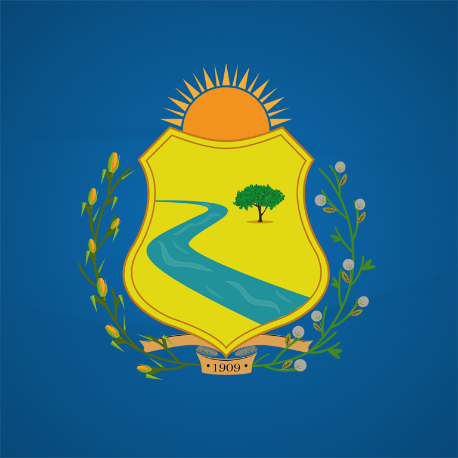 CAMARA MUNICIPAL DE AFOGADOS DA INGAZEIRACASA MONS. ALFREDO DE ARRUDA CÂMARAAfogados da Ingazeira, XX de XXXXXX de 2022LEI Nº XXX-XXXXDISPÕE SOBRE A CRIAÇÃO DA POLÍTICA MUNICIPAL DE AGROECOLOGIA E PRODUÇÃO ORGÂNICA DE AFOGADOS DA INGAZEIRA (PMAPO) E ESTABELECE AS DIRETRIZES PARA O PLANO MUNICIPAL DE AGROECOLOGIA E PRODUÇÃO ORGÂNICA DE AFOGADOS DA INGAZEIRA (PLAMAPO).O PREFEITO DO MUNICÍPIO DE AFOGADOS DA INGAZEIRA, Estado de Pernambuco, no uso de suas atribuições legais, e de conformidade com a Lei Orgânica, faço saber que a Câmara Municipal de Afogados da Ingazeira, aprovou e eu SANCIONO a seguinte Lei:Capítulo I DISPOSIÇÕES PRELIMINARES Art. 1º - Fica instituída a Política Municipal de Agroecologia e Produção Orgânica (PMAPO), com o objetivo de integrar, articular e adequar políticas públicas, programas e ações indutoras da transição agroecológica e da produção orgânica, contribuindo para o desenvolvimento sustentável e a qualidade de vida da população, por meio do uso sustentável dos bens ambientais e da oferta e do consumo de alimentos saudáveis, de origem animal e vegetal.Parágrafo único. A Política Municipal de Agroecologia e Produção Orgânica será 'implementada pelo Município de Afogados da Ingazeira, podendo ser articulada e desenvolvida em cooperação com a União, Estado, Universidades, Agências de Desenvolvimento, Organizações da sociedade civil sem fins lucrativos, movimentos sociais, cooperativas, associações, fundações e outras entidades públicas, privadas, nacionais e internacionais, que dele participem com programas, Projetos e ações.Capítulo II DAS DEFINIÇÕES Art.2º- Para os fins desta Lei, considera-se:I – Agricultor (a) familiar e empreendedor (a) familiar: aquele (a) que pratica atividades agropecuárias no campo e cidade, atendendo, simultaneamente, aos requisitos estabelecidos pela Lei Federal nº 11.326, de 24 de julho de 2006, e pela produção de base agroecológica;II - Produção de base agroecológica: aquela que busca otimizar a integração entre capacidade produtiva, uso e conservação da biodiversidade e dos demais bens naturais, equilíbrio ecológico, eficiência econômica e justiça social, equilíbrio de gênero e outras relações humanas de cooperação, reciprocidade e respeito, abrangida ou não pelos mecanismos de controle de que trata a Lei Federal nº 10.831, de 23 de dezembro de 2003, e sua regulamentação;III - Transição agroecológica: processo gradual e multilinear de mudança de práticas e de manejo de agroecossistemas, tradicionais ou convencionais, por meio da transformação das bases produtivas e sociais do uso da terra e dos bens naturais, que levem a sistemas de agricultura que incorporem princípios e tecnologias de base ecológica, nos termos do art. 2º do Decreto Federal nº 7.794, de 2012;IV - Sistema orgânico de produção agropecuária: todo aquele em que se adotam técnicas específicas, mediante a otimização do uso dos recursos naturais e socioeconômicos disponíveis e o respeito à integridade cultural das comunidades rurais, tendo por objetivo a sustentabilidade econômica e ecológica, a maximização dos benefícios sociais, a minimização da dependência de energia não-renovável, empregando, sempre que possível, métodos culturais, biológicos e mecânicos, em contraposição ao uso de materiais sintéticos, a eliminação do uso de organismos geneticamente modificados e radiações ionizantes, em qualquer fase do processo de produção, processamento, armazenamento, distribuição e comercialização, a proteção do meio ambiente, nos termos do art. 2º do Decreto Federal nº 6.323, de 27 de dezembro de 2007;V - Economia solidária: forma de organizar a produção de bens e serviços, a distribuição, o consumo e o crédito, que tenha por base os princípios da autogestão, da cooperação e da solidariedade;VI - Serviços ambientais: ações de preservação, conservação e restauração de ecossistemas e de bens naturais, que podem ser apoiadas, estimuladas e/ou recompensadas por meios econômicos e não-econômicos; VII - Povos e comunidades tradicionais: grupos culturalmente diferenciados e que se reconhecem como tais, que possuem formas próprias de organização social, que ocupam e utilizam territórios e recursos naturais como condição para sua reprodução cultural, social, religiosa, ancestral e econômica, utilizando conhecimentos, inovações e práticas gerados e transmitidos pela tradição, nos termos do art. 3° do Decreto n.º 6.040, de 7 de fevereiro de 2007;VIII – Convivência com o semiárido: Desenvolvimento rural sustentável que assegura às populações locais os meios necessários à convivência com as condições adversas do clima semiárido, especialmente nos períodos de grandes estiagens, conforme descrito na lei nº 14. 922, de 18 de março de 2013.  Capítulo IIIOBJETIVOSArt. 3º São objetivos da Política Municipal de Agroecologia e Produção Orgânica (PMAPO):I - Promover a soberania e segurança alimentar e nutricional e o direito humano à alimentação adequada e saudável, por meio da oferta de produtos orgânicos e de base agroecológica;II - Estimular e fomentar o uso de práticas produtivas e técnicas de manejo sustentáveis, para o fortalecimento da produção de base agroecológica e de sistemas orgânicos de produção agropecuária;III - Fomentar e apoiar práticas sustentáveis na perspectiva da convivência com o semiárido e suas especificidades ambientais, culturais, econômicas e sociais;IV - Promover a ampliação do acesso, das condições de armazenamento e gestão de água para consumo humano e animal, para a produção de base agroecológica e para sistemas de orgânicos de produção agropecuária, valorizando as tecnologias sociais;V – Promover a igualdade de gênero, por meio de ações que promovam a auto organização, visibilidade e a autonomia econômica das mulheres;VI - Valorizar e promover a sociobiodiversidade e saberes dos povos indígenas e comunidades tradicionais;VII - Desenvolver ações voltadas para a ampliação da participação da juventude rural na produção, beneficiamento e comercialização orgânica e de base agroecológica;VIII - promover o consumo de produtos agroecológicos e orgânicos, por meio de promoção, divulgação, educação alimentar, de instrumentos de compras públicas e apoio às feiras e outros mecanismos de comercialização da produção agroecológica e orgânica;IX - Fortalecer as organizações da sociedade civil e sua participação nas instâncias de formulação, implementação e controle social da Política Municipal de Agroecologia e Produção Orgânica;X - Estimular e incentivar a articulação entre as políticas, os programas e as ações com a criação de fóruns intersetoriais de coordenação e integração, inclusive com os demais entes da federação;XI - Capacitar e promover a formação continuada de professores e gestores públicos sobre agroecologia e produção orgânica nos diferentes níveis e modalidades de ensino, inclusive de educação do campo, pesquisa e extensão, mediante a sistematização de saberes e de experiências, desenvolvimento de tecnologias e metodologias de trabalho;XII - Estimular o desenvolvimento de pesquisas e atividades de extensão universitária e escolar sobre agroecologia e produção orgânica, em parceria com Fundações, organizações da sociedade civil, Escolas Técnicas Estaduais, Institutos Federais, Universidade Estadual e Federal;XIII - estimular e incentivar o fomento da agricultura orgânica e de base agroecológica, potencializando o uso de espaços urbanos para a produção de alimentos saudáveis;XIV - Apoiar iniciativas de geração e utilização de energias renováveis que contribuam para a eficiência energética, a minimização dos impactos ambientais e a gestão sustentável das unidades produtivas;XV - Fomentar a promoção do resgate, do uso e da conservação do patrimônio genético da agrobiodiversidade, valorizando as experiências das comunidades rurais;XVI - Promover o direito de acesso e permanência à terra e aos territórios por parte dos agricultores familiares e empreendedores familiares, nos termos da Lei Federal nº 11.326, de 2006;XVII- Promover iniciativas de atenção básicas a saúde por meio de farmácias vivas e manipulação para produção de fitoterápicos, garantindo a promoção da saúde popular e comunitária nos territórios, uso sustentável da biodiversidade, a geração de trabalho e renda e o desenvolvimento na perspectiva da inclusão e participação popular, nos termos da - Portaria Interministerial Nº 2.960/2008 que institui a Política Nacional de Plantas Medicinais e Fitoterápicos;XVIII- Promover ações, projetos e programas que incentivem o manejo e preservação dos polinizadores, estimulando o desenvolvimento cultural da atividade da meliponicultura contribuindo na redução dos impactos das espécies, no resgate e preservação das abelhas nativas.XIX- Promover a economia solidária, por meio de sistemas justos e sustentáveis de produção, beneficiamento, distribuição e consumo de alimentos saudáveis, que aperfeiçoem as funções econômica, social e ambiental da agricultura e do extrativismo florestal, e priorizem o apoio institucional aos beneficiados da LEI nº 11.326, de 2006;XX - Garantir a ampliação dos locais de venda para os produtos vinculados às atividades agrícolas seja em feiras agroecológicas, mercados ou centros de distribuição, constituindo o abastecimento municipal que aproxima produção e consumo;Capítulo IVDIRETRIZESArt. 4º- São diretrizes da Política Municipal de Agroecologia e Produção Orgânica (PMAPO):I - Aumentar a produção sustentável orgânica e de base agroecológica no município, bem como garantir no cardápio escolar o acesso à alimentação saudável por meio do Programa Nacional de Alimentação Escolar; II – Promover e garantir o acesso das agricultoras e agricultores à assistência técnica continuada e contextualizada, nos termos da Lei Nº 12.188, de 11 de janeiro de 2010. III – Instituir as cadernetas agroecológicas como instrumento político-pedagógico, com o objetivo de visibilizar e fortalecer a economia das mulheres agricultoras, bem como reconhecer a contribuição de sua produção para a garantia da SSAN, da agrobiodiversidade e para o fortalecimento do tecido social no território;IV - Estimular e garantir a criação de hortas nas escolas municipais como prática educativa de promoção da agroecologia e da Segurança Alimentar e Nutricional, assim como garantir o acesso à informação e educação sobre o uso dos agrotóxicos e seus impactos e efeitos na saúde;V – Promover e garantir o trabalho familiar e de cooperativas, associações agrícolas e outras organizações da economia popular e solidária;VI - Valorizar e salvaguardar o conhecimento tradicional e popular na produção agrícola, buscando estimular práticas agroecológicas de enfrentamento ao racismo; machismo, homofobia e quaisquer outras formas de discriminação;VII – Promover através da Secretaria de Agricultura o uso e a produção de defensivos naturais; VIII– Promover e estimular através da Rede Municipal de Saúde o uso de remédios fitoterápicos provenientes de Farmácias Vivas;IX – Garantir a formação dos profissionais da Rede Municipal de Saúde para monitorar anualmente o uso de agrotóxicos nas feiras e demais espaços de comercialização de alimentos, como quitandas, hortifrutigranjeiro, entre outros.X - Estimular soluções baratas e de baixo impacto socioambiental para a logística necessária à produção e venda de alimentos da produção orgânica e de base agroecológica;XI - Aproveitar os imóveis e espaços públicos não utilizados ou subutilizados para a realização de práticas agrícolas orgânicas e de base agroecológica;XII – Garantir o resgate e a valorização das práticas culturais por meio do envolvimento da juventude tanto a nível social quanto produtivo; Capítulo VInstrumentosArt. 5º - São instrumentos da Política Municipal de Agroecologia e Produção Orgânica (PMAPO), entre outros:I- Plano Municipal de agroecologia e Produção Orgânica (PLAMAPO);II-Conferência Municipal de Agroecologia e Produção Orgânica;III-Sistema Municipal de Informação, Monitoramento e Avaliação da Política Municipal de Agroecologia e Produção Orgânica, IV - Sistema participativo da conformidade orgânica Selo- SPG, para venda direta sem certificação ou do Selo de Produção Agroecológica ou Orgânica;V - As compras governamentais, conforme previsto na Lei nº 16.888, 3 de junho de 2020;VI - O crédito rural e demais mecanismos de fomento para a agricultura orgânica e de base agroecológica;VII – A formação educacional contextualizada e profissional;VIII - A pesquisa, a assistência técnica e a extensão rural;IX - A certificação de origem e a qualidade de produtos; X - As experiências de agricultura orgânica e de base agroecológica existentes no município; eXI - A gestão dos resíduos orgânicos produzidos por meio de compostagem.§ 1º A criação, critérios de obtenção e uso do Selo de Origem de Produção Agroecológica ou Orgânica será regulamentado pelo MAPA, por meio de portaria, adotando um sistema participativo de certificação.§ 2º O Plano Municipal de Agroecologia e Produção Orgânica é o principal instrumento de planejamento e construção de indicadores da execução da Política Municipal de Agroecologia e Produção Orgânica, e deverá conter, no mínimo, os seguintes elementos:I - Diagnóstico;II - Objetivos; eIII - programas, projetos, ações, metas, indicadores, prazos e fontes de financiamento;IV- Modelo de gestão do Plano.Art. 6º A execução do Plano Municipal de Agroecologia e Produção Orgânica (PLAMAPO), será desenvolvido no âmbito do Plano Plurianual de Ação (PPA).I - Dotações consignadas nos orçamentos dos órgãos e entidades que dela participem com programas e ações;II - Outros recursos do Tesouro Municipal;III - Recursos oriundos de convênios, contratos ou acordos de cooperação no âmbito do Governo Estadual e Federal;IV - Recursos captados junto a empresas e instituições financeiras, organismos multilaterais e organizações não governamentais; eV - Recursos oriundos de operações de crédito.Art. 7º Esta política foi executada de forma intersetorial, tanto na escala governamental quanto da participação da sociedade civil.Parágrafo único- A articulação entre os órgãos da administração direta e indireta do executivo municipal será organizada pelo Poder Executivo, vinculando todos os gestores com atividades afins, sendo compulsória a observância das premissas elencadas nesta PMAPO.Capítulo VIDas Disposições Finais e Transitória Art. 8º- Poderão ser firmados convênios e acordos de cooperação técnica para fins de implementação desta Política:I- Com entidades privadas que desempenham serviços de utilidade pública em consonância com a agricultura de base orgânica e agroecológica;II- Com a União, Estado, Universidades, Agências de Desenvolvimento, Organizações da Sociedade civil sem fins lucrativos, movimentos sociais, cooperativas, associações, fundações e outras entidades públicas, privadas, nacionais e internacionais;§ 1º - As entidades privadas referidas neste artigo deverão comprovar experiência em projetos de políticas públicas desenvolvidos nas esferas federal, estadual ou municipal, bem como conhecimento técnico-científicos em processos de capacitação no âmbito de interesse desta Política.§ 2º- Os convênios poderão ser firmados com fins de apoio em infraestrutura, ações de assistência técnica, educação permanente, organização de processos de trabalho, produção e fortalecimento de sementes, mudas e insumos.Art. 9º- Serão destinadas áreas públicas municipais para implantação de instrumentos desta Política, mediante critério do Poder Executivo e articulado com o estado e a união o uso de áreas públicas de sua propriedade, desde que consideradas apropriadas para a atividade da PMAPO, observando a legislação vigente. Capítulo VIIComissãoArt. 10º. A Comissão Municipal de Agroecologia e Produção Orgânica terá a seguinte composição:I - 50% (cinquenta por cento) composta de representantes da sociedade civil, assegurada a participação de representação das Organizações de Controle Social e dos Organismos Participativos de Avaliação da Conformidade e de outras categorias de interesse da Política Municipal de Agroecologia e Produção Orgânica; eII - 50% (cinquenta por cento) composta de representantes do Governo do Município.§ 1º Caberá à Secretaria de Agricultura a coordenação da Comissão Municipal de Agroecologia e Produção Orgânica.Art. 11º. A participação nas instâncias de gestão da PMAPO será considerada prestação de serviço público relevante, não remunerada. (Revogado pelo Decreto nº 9.784, de 2019) Vigência.Art. 12º. Compete à Comissão Municipal de Agroecologia e Produção Orgânica:I - Elaborar do Plano Municipal de Agroecologia e Produção Orgânica;II - Propor as prioridades da Política e do Plano ao Governo Municipal;III - Acompanhar e monitorar os programas e ações integrantes do Plano Municipal de Agroecologia e Produção Orgânica e propor alterações para seu aprimoramento;IV - Constituir subcomissões temáticas para propor e subsidiar a tomada de decisão sobre temas específicos no âmbito da Política Municipal de Agroecologia e Produção Orgânica;V- Promover o diálogo entre as instâncias governamentais e não governamentais relacionadas à produção de base agroecológica e a sistemas orgânicos de produção agropecuária, em âmbito estadual, territorial e municipal, para implementação da Política Municipal e do Plano de Agroecologia e Produção Orgânica.Art. 13º- No que for omissa esta Lei, será considerado como subsídio o Decreto Federal Nº 7.794, 2012.Art. 14º- Esta Lei entra em vigor na data de sua publicação.______________________________Assinatura Xxxxxxx